ГЛАВА КОЛПАШЕВСКОГО РАЙОНА ТОМСКОЙ ОБЛАСТИПОСТАНОВЛЕНИЕ02.10.2023										         №   105О внесении изменений в приложения к постановлению Главы Колпашевского района от 10.12.2009 № 1326 «О введении новых систем оплаты труда в муниципальных образовательных учреждениях Колпашевского района» В целях обеспечения повышения уровня реального содержания заработной платы работников муниципальных образовательных организаций муниципального образования «Колпашевский район» ПОСТАНОВЛЯЮ:1. Внести в приложения к постановлению Главы Колпашевского района                      от 10.12.2009 № 1326 «О введении новых систем оплаты труда                                                 в муниципальных образовательных учреждениях Колпашевского района»                     (в редакции постановлений Главы Колпашевского района                                                         от 24.12.2009 № 1383, от 19.06.2012 № 43, от 21.11.2012 № 108,                                             от 21.05.2013 № 78, от 20.09.2013 № 154, от 16.01.2015 № 1,                                                         от 16.02.2015 № 23, от 15.06.2016 № 137, от 02.09.2016 № 204,                                                 от 07.02.2017 № 16, от 27.03.2017 № 42, от 27.02.2018 № 37,                                                        от 18.06.2018 № 110, от 31.01.2019 № 16, от 23.10.2019 № 203,                                                  от 26.12.2019 № 256, от 10.03.2021 № 10, от 06.07.2022 № 98,                                                    от 06.09.2022 № 129, от 31.01.2023 № 10, постановлений Администрации Колпашевского района от 18.02.2011 № 127, от 05.07.2011 № 667,                                         от 30.09.2011 № 1037) следующие изменения:1) в приложении № 2:пункт 1 изложить в следующей редакции: «1. Работникам образовательных учреждений, занимающим должности, относящиеся к профессиональным квалификационным группам должностей работников образования, утверждённым приказом Минздравсоцразвития России от 5 мая 2008 года № 216-н «Об утверждении профессиональных квалификационных групп должностей работников образования», устанавливаются должностные оклады в следующих размерах:Таблица № 1Должностной оклад по должности, не отнесённой ни к одной профессиональной квалификационной группе, устанавливается в следующем размере:Таблица № 2											         »;в пункте 2 таблицу изложить в следующей редакции:«											»;в пункте 3 таблицу изложить в следующей редакции:«											»;в пункте 4 таблицу изложить в следующей редакции:«											»;в пункте 5 таблицу изложить в следующей редакции:«											»;в пункте 6 таблицу изложить в следующей редакции:«											».2.Настоящее постановление вступает в силу с 01.10.2023, но не ранее даты официального опубликования.3.Опубликовать настоящее постановление в Ведомостях органов местного самоуправления Колпашевского района и разместить на официальном сайте органов местного самоуправления муниципального образования «Колпашевский район».Глава района			                  А.Б.АгеевС.В.Браун4 22 50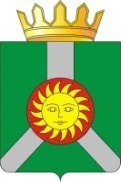 ДолжностиРазмер должностного оклада (в рублях)Должности ПКГ «Учебно-вспомогательный персонал первого уровня»7481Должности ПКГ «Учебно-вспомогательный персонал второго уровня»1 квалификационный уровень85502 квалификационный уровень9775Должности ПКГ «Педагогические работники»1 квалификационный уровень136532 квалификационный уровень138163 квалификационный уровень145234 квалификационный уровень14866ПКГ должностей руководителей структурных подразделений1 квалификационный уровень152812 квалификационный уровень154503 квалификационный уровень15974ДолжностьРазмер должностного оклада (рублей)Советник директора по воспитанию и взаимодействию с детскими общественными объединениями14866ДолжностиРазмер должностного оклада (в рублях)Должности ПКГ «Общеотраслевые должности служащих первого уровня»7939Должности ПКГ «Общеотраслевые должности служащих второго уровня»1 квалификационный уровень104262 квалификационный уровень106853 квалификационный уровень109444 квалификационный уровень112085 квалификационный уровень11452Должности ПКГ «Общеотраслевые должности служащих третьего уровня»1 квалификационный уровень109932 квалификационный уровень115253 квалификационный уровень120584 квалификационный уровень125915 квалификационный уровень13134Разряд работ в соответствии с ЕТКСРазмер должностного оклада (в рублях)1 разряд73292 разряд75723 разряд78144 разряд105375 разряд107776 разряд110557 разряд113028 разряд11606ДолжностиРазмер должностного оклада (в рублях)Должности ПКГ «Работников культуры, искусства и кинематографии ведущего звена»12153ДолжностиРазмер должностного оклада (в рублях)ПКГ должностей работников физической культуры и спорта второго уровня2 квалификационный уровень14938ДолжностиУровень квалификации согласно профессиональному стандартуРазмер должностного оклада (в рублях)Специалист по закупкам (контрактный управляющий)510993Специалист по закупкам (контрактный управляющий)611706Специалист по закупкам (контрактный управляющий)712420Специалист по закупкам (контрактный управляющий)813134Специалист по охране труда610993Специалист по охране труда713134